Ханты-Мансийский автономный округ - Югра(Тюменская область)АДМИНИСТРАЦИЯ Нижневартовского районаУПРАВЛЕНИЕ ОБРАЗОВАНИЯ И МОЛОДЕЖНОЙ ПОЛИТИКИМУНИЦИПАЛЬНОЕ БЮДЖЕТНОЕДОШКОЛЬНОЕ ОБРАЗОВАТЕЛЬНОЕ УЧРЕЖДЕНИЕ«ВАХОВСКИЙ ДЕТСКИЙ САД  «ЛЕСНАЯ СКАЗКА»                                                     ПРИКАЗул. Таёжная , 18, с.п.. Ваховск,  Нижневартовский район, Ханты-Мансийский автономный округ – Югра (Тюменская область), 628656Тел./факс: (3466) 21-60-97 ,  dsvah@mail.ru14.10.2015   № 61О проведении конкурсапрофессионального мастерства«Воспитатель детского сада – 2016» 	В целях выявления талантливых, творчески работающих педагогов муниципального бюджетного дошкольного образовательного учреждения «Ваховского детского сада «Лесная  сказка», повышения престижа педагогического труда и совершенствования профессионального мастерства,ПРИКАЗЫВАЮ: Провести с 18.01.2016 по 22.01.2016 года  местный конкурс профессионального мастерства «Воспитатель детского сада – 2016».Утвердить:- Положение о проведении конкурса профессионального мастерства «Воспитатель детского сада – 2016», согласно приложению 1;- Состав организационного комитета конкурса согласно приложению 2;- Состав жюри конкурса согласно приложению 3. - Состав участников конкурса согласно приложению 4.      3. Организационному комитету конкурса обеспечить организационно-   техническое сопровождение конкурса, создать условия для проведения конкурса.Контроль за выполнением данного приказа оставляю за собой.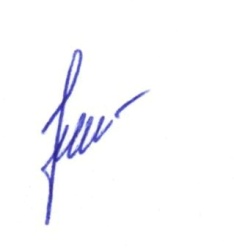    Заведующий                                                                              В.К.Бусыгина                                                                                   Приложение 1 к приказу                                                                                   от 14.10.2015 № 61	Состав участников конкурса профессионального мастерства «Воспитатель детского сада – 2016»Муниципальное бюджетное дошкольное образовательное учреждение «Ваховский детский сад «Лесная сказка»»Конспект непосредственной образовательной деятельности для детей третьего года жизни «Прогулка в зимний лес»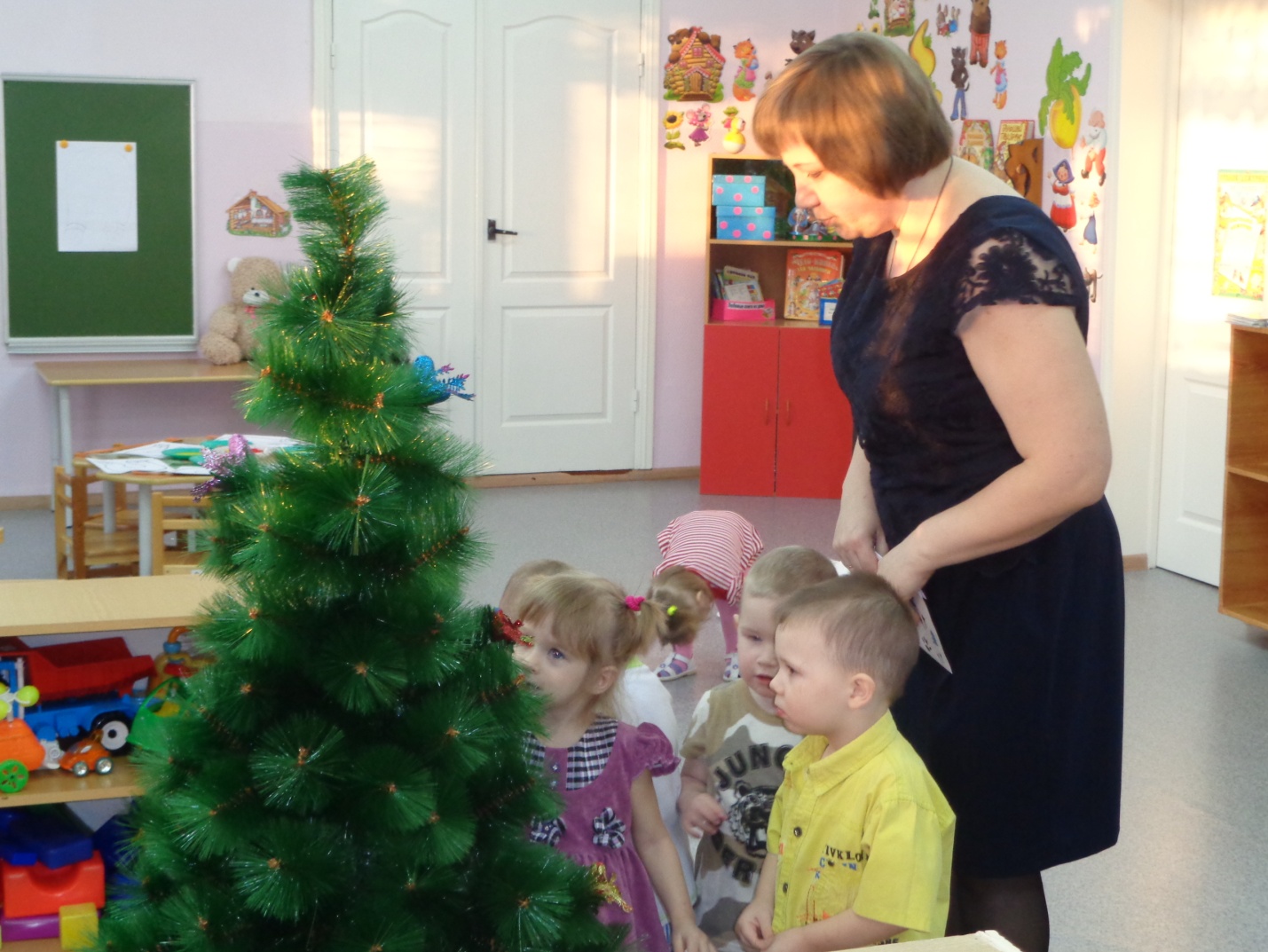 Воспитатель:  Докучаева Н.И.п. Ваховск 2016 годКонспект  НОД  «Прогулка в зимний лес»(для детей третьего года жизни)Образовательная область: «Познавательное  и Художественно – эстетическое развитие».Интеграция образовательных областей: «Социально-коммуникативное развитие», «Познавательное развитие», «Речевое развитие», «Художественно-эстетическое развитие».Цель: Закрепление элементарных представлений о лесе и лесных жителях; вызвать интерес к нетрадиционному рисованию.Задачи:Образовательные: Продолжать знакомить с характерными особенностями времени года «Зима» (холодно, снег).Закрепление у детей представлений о  лесных жителях: зайце, белке, медведе, птицах, их внешнем виде и их детенышах.Развивающие: Продолжать развивать умение различать и называть свойства предметов контрастных размеров («большой – маленький», различать количество предметов «один – много»).Развивать умение рисовать нетрадиционным способом – пробками.Воспитательные: Воспитывать интерес к живой природе. Формирование бережного отношения к природе, чувства доброты, сопричастности ко всему, что нас окружает.Ввести в активный словарь детей слова: животные, лес, лесные жители. Оборудование: 4 схемы – карточки (с изобрахением животных), игрушки (заяц, белка, медведь, птицы); угощение для белки – шишки, грибы; кормушка; салфетки желтого цвета; 2 елки; дидактическая игра «Дикие животные и их детеныши»,образцы – шарфиков бумажных; пробки от пластмассовых бутылок; гуашь ( красная, желтая); бумажные полотенца для творчества (заготовки из белой бумаги); влажные салфетки; баночки для воды; клеенки.Предварительная работа: рассматривание иллюстраций с изображением диких животных в зимний период; чтение художественных произведений: сказки «Три медведя», «Заюшкина избушка», «Рукавичка», потешки: «Заяц Егорка», «Сидит белка на тележке». Беседы о животных. Дидактическая игра «Кто, где живет? », «Кто что ест». Подвижные игры «У медведя во бору»,«Лиса и зайцы». Отгадывание загадок о диких животных.Ход занятия:1. Организационный момент:2. Игровая ситуация:Дети заходят в группу. (На потолке висит воздушный шарик, а на ниточке прикреплен  конверт).Воспитатель: Посмотрите, какой необычный конверт, на нем изображены деревья, следы животных. Как вы думаете, откуда оно к нам пришло? (варианты ответов). Воспитатель: Много деревьев растет в лесу. Может это письмо из леса? Давайте прочитаем:«Здравствуйте, ребята. Пишут вам лесные звери. Мы попали в беду. Помогите нам пожалуйста. Мы вас очень ждем!».(В конверте лежат схемы – карточки, по которым дети будут искать кокому животному нужна помошь).Воспитатель: Ребята, а вы хотите отправиться в зимний лес и помочь диким животным? (ответы детей).- А какое сейчас время года? На улице холодно? Как нам нужно одеться? (ответы детей),- Тогда отправляемся (Покружились, покружились, в зимнем лесе очутились).3. Основная часть:Воспитатель: Вот мы и очутились  в лесу. Чтение стихотворения Погореловского «Лес»Здравствуй лес.  Дремучий лес.  Полный, сказок и чудес!Кто в глуши твоей таиться?Что за зверь? Какая птица?Все открой, не утаиТы же видишь мы свои.Воспитатель: Ребята давайте посмотрим кому нужна помошь? (дастает из конверта карточку с изображением елки и белочки).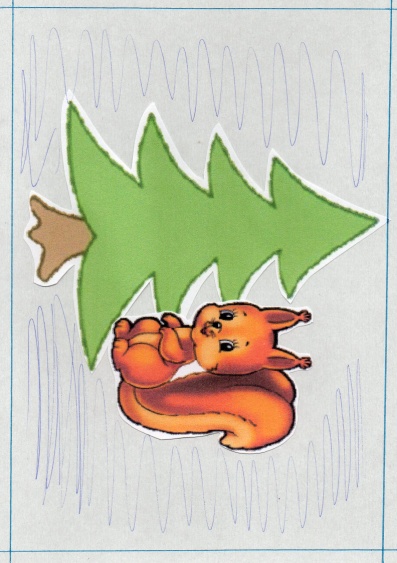 (Дети находят в группе елку и игрушку белку)1) Встреча с белочкой.-Вижу на ёлочке чей-то хвост мелькнул (воспитатель снимает с ветки ёлки белочку).- Посмотрите, какая красивая пушистая белочка. Какие у нее кисточки на ушках. Ушки у белочки маленькие, а хвостик какой? (большой). Правильно, большой, пушистый.- Чем питаются белочки? (орешками из шишек).- Белочка осенью насобирала много шишек,грибов, они у нее упали с дерева  и  рассыпались и перепутались со снежинками. Что же делать? (Предложения детей). - Давайте поможем разобрать шишки, грибы и снежинки. Кто хочет помочь белочке?- Молодцы, ребята. Белочка благодарит за помощь и желает приятной прогулки в зимнем лесу (Дети прощаются с белочкой). Воспитатель: Ребята давайте посмотрим кому нужна еще помошь? (дастает из конверта карточку с изображением диких животных).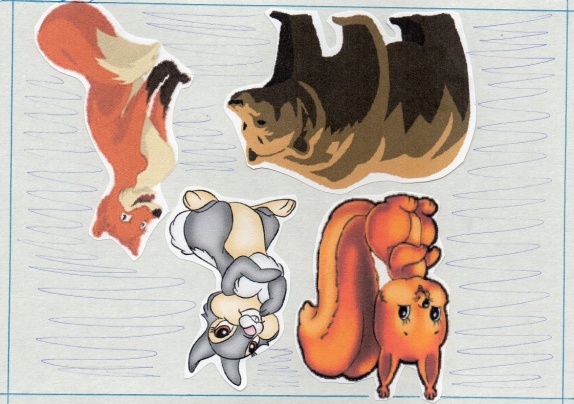 (Дети находят по схеме в группе на мольберте картинки диких животных)2) Встреча с дикими животными.- Посмотрите ребята на лесных животных. Они почемуто грустят. Их дети пошли играть в лесу и перепутались между собой. - Помогите найти каждой маме своего детеныша.- Поможем? (Дети находят маму и расселяют к ней своего детеныша).- Молодцы, ребята. Лесные животные  благодарят за помощь (Дети прощаются с животными). Воспитатель: Ребята давайте посмотрим кому нужна еще помошь? (дастает из конверта карточку с изображением двух елок и птиц).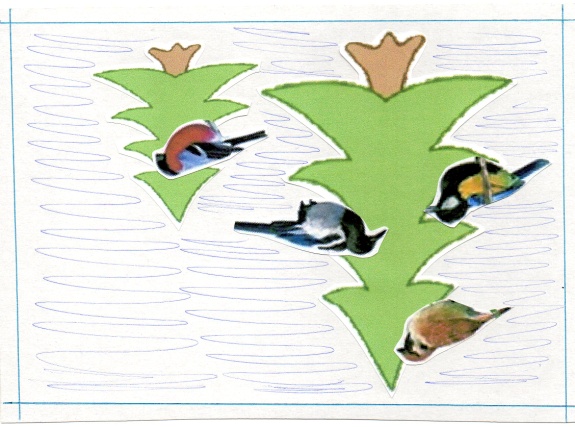 (Дети находят по схеме две искусственные елки и сидящих на них птиц)3) Встреча с птицами.- Как называется эти деревья? (ёлочки)- Какие они? (колючие, зелёные, большая и маленькая, )- А сколько деревьев? (два).На елке висит кормушка с птицами. Воспитатель: Птички просит о помощи.     «Помогите мне ребята,       На дворе зима,       Опустели все деревья,       Есть нам нечего с утра»Воспитатель: Ребята, а чем питаются птицы зимой? Воспитатель: Конечно, птичка мы тебе с ребятами поможем. Нам нужно приготовить корм для птички (из бумажных салфеток (желтого цвета) скатываем маленькие зернышки для птички).Воспитатель: Молодцы ребята!Воспитатель: Ребята давайте посмотрим кому нужна еще помошь? (дастает из конверта карточку с изображением зайца).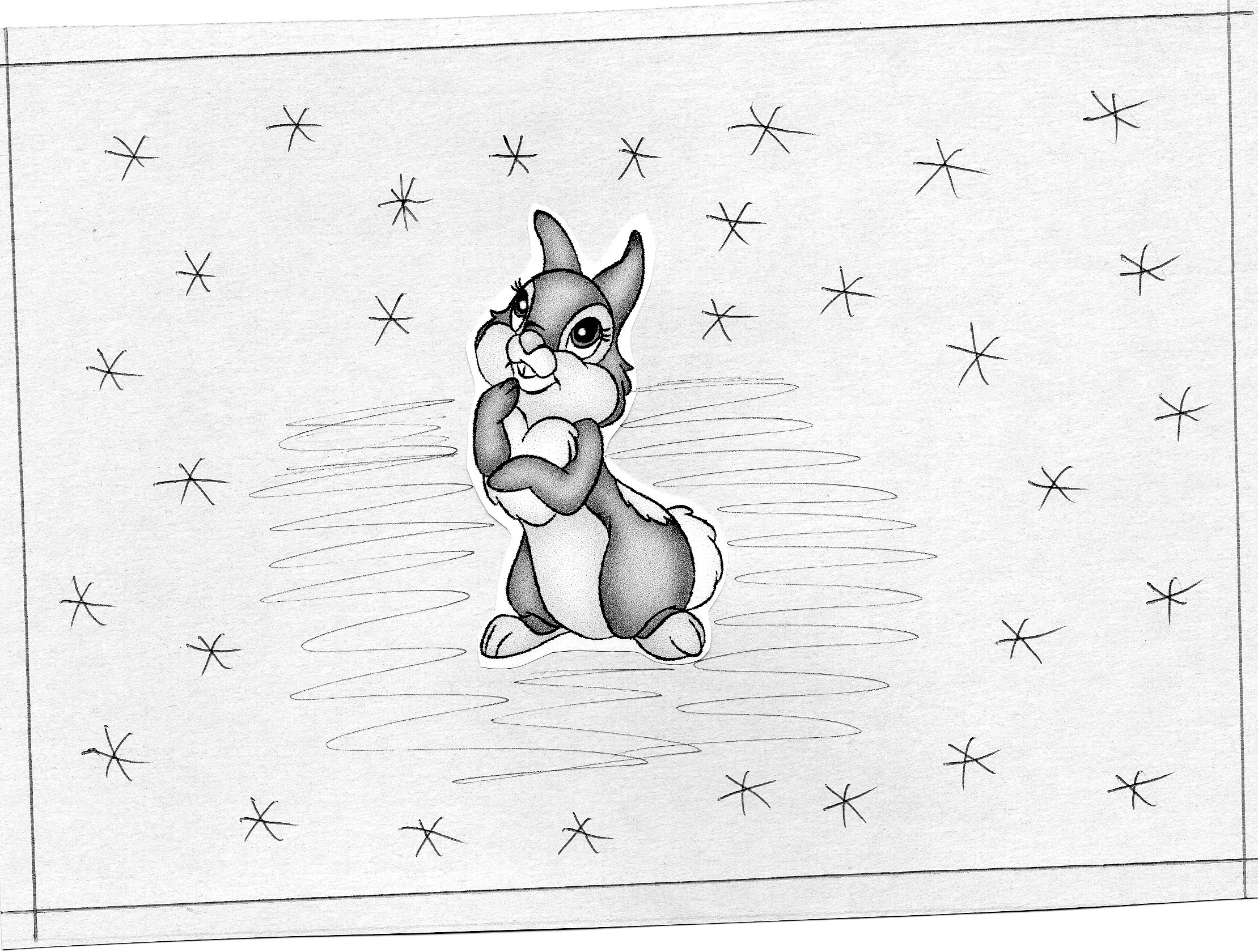 (Дети находят по схеме зайца)4) Встреча с зайцем.На пути появляется сугроб, а из него чьи – то уши торчат…..Воспитатель: Кто это? (после правильного ответа достают зайчика из сугроба).- Правильно, зайчик. Посмотрите, какая у него белая пушистая шубка. А какие у зайчика уши? (длинные) А хвостик какой? (короткий, маленький, круглый – попросить повторить детей, которые затрудняются самостоятельно сказать, какой хвостик). Правильно ребята.- Зайчик наш грустный почему-то. Давайте спросим, что случилось? Почему ты грустный? Зайчик говорит, что ему холодно, от того и грустно. Ребята, а вы покажите зайчику, как можно согреться? - Давайте поиграем с ним в игру «Зайка беленький сидит… » (Проводится игра) .Воспитатель: Какие вы молодцы! Вот и согрелся зайчик, повеселел. Воспитатель: Ребята давайте посмотрим кому нужна еще помошь? (дастает из конверта карточку с изображением медведя).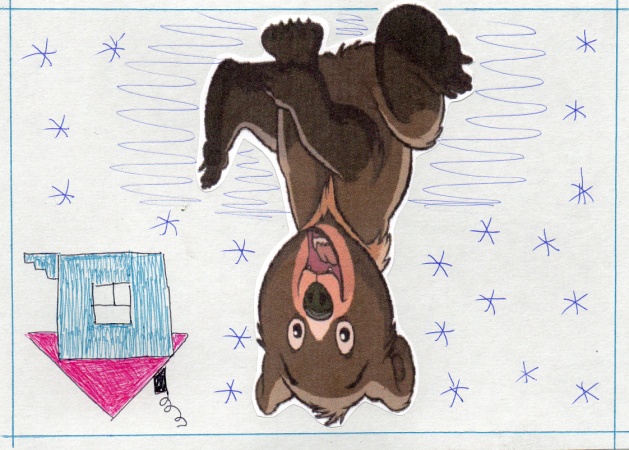 (Дети находят по схеме медведя)5) Встреча с медведями.Воспитатель: Посмотрите ребята медведь спал в берлоге.- Здравствуй, мишка. Что ты, такой не веселый?- Мишка, что с тобой случилось?(На улице сейчас зима, холодно, а у меня все шарфики испортились, я их постирал и они стали некрасивые. Они мне нужены для того, чтобы я не простудился, когда буду гулять в лесу. Помогите, пожалуйста. Разукрасте мне шарфики).Воспитатель: Поможем ребята мишке, разукрасим шарфики? 4. Продуктивная деятельность.Воспитатель:- Посмотрите, у меня есть вот такие, белые шарфики (воспитатель показывает наразукрашенные шаблоны шарфиков). - Давайте разукрасим шарфики и подарим медведю, чтобы он не простудился.Воспитатель приглашает детей пройти к столу, на котором лежат заготовки шарфиков. Воспитатель:- Разукрашивать шарфики мы будем пробками, нам для этого понадобится гуашь ( красного и  желтого цвета).- Пробку нужно обмакнуть в краску, и наносить гуашь отрввыстыми движениями на шарфик. (Показ воспитателя).5. Самостоятельная работа.Дети разукрашивают шарфики, кладут на поднос и дарят их медведям.(После разукрашивания дети вытирают руки бумажными салфетками).6. Итог НОД.- Вам понравилось помогать лесным жителям? А что вам понравилось больше?(индивидуальные ответы детей).- Ребята, с кем вы сегодня познакомились? - Какие   елки? - Чем занимались? (ответы детей). - Молодцы! Вы сегодня очень хорошо поработали!-Мне тоже очень понравилось сегодня с вами помогать лесным жителям. - - Вы были очень любознательные, активные и внимательные! - Молодцы!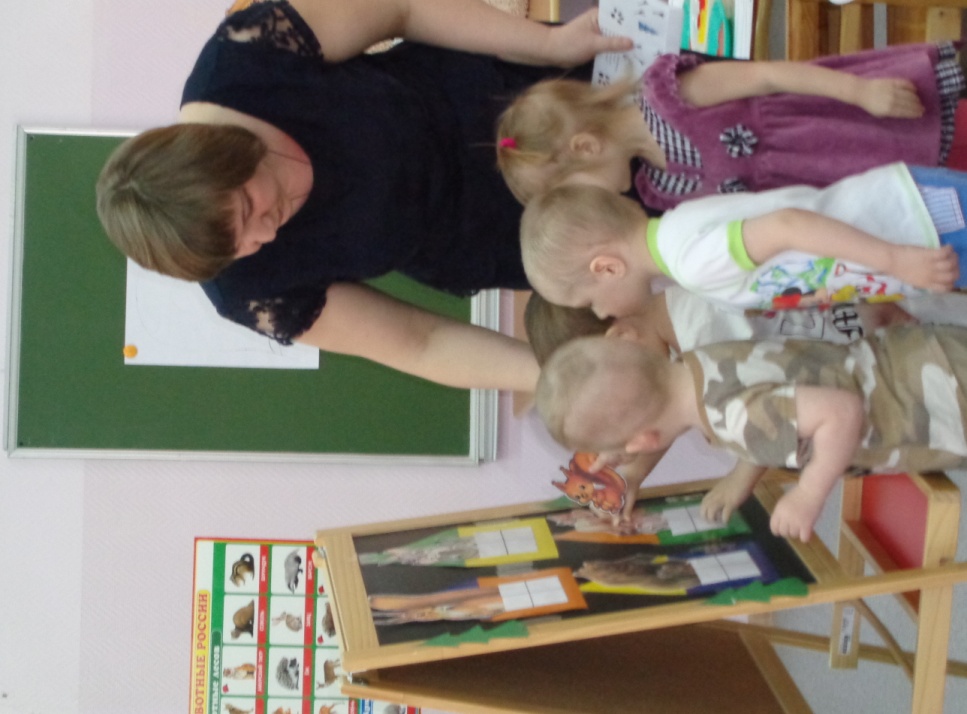 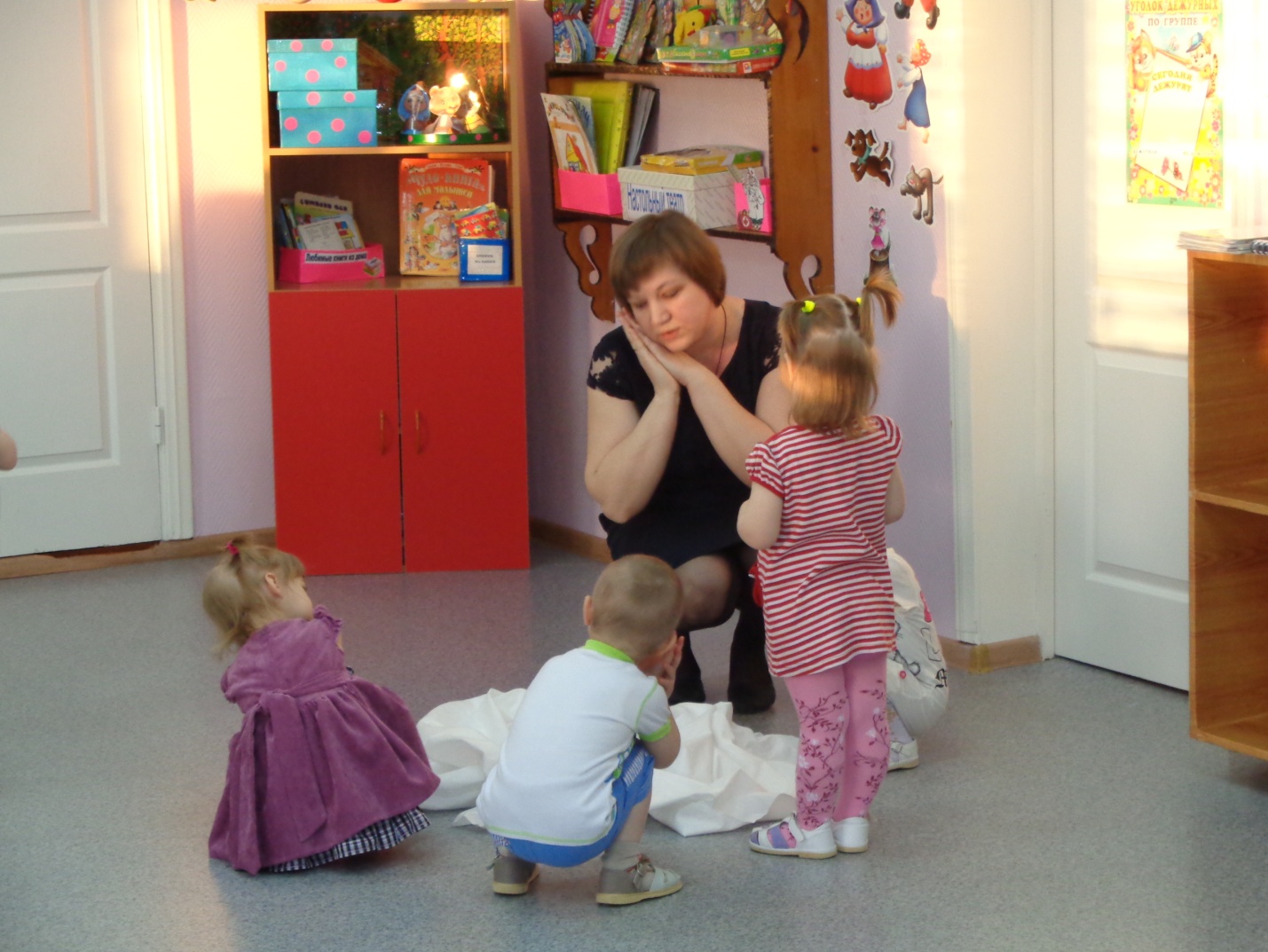 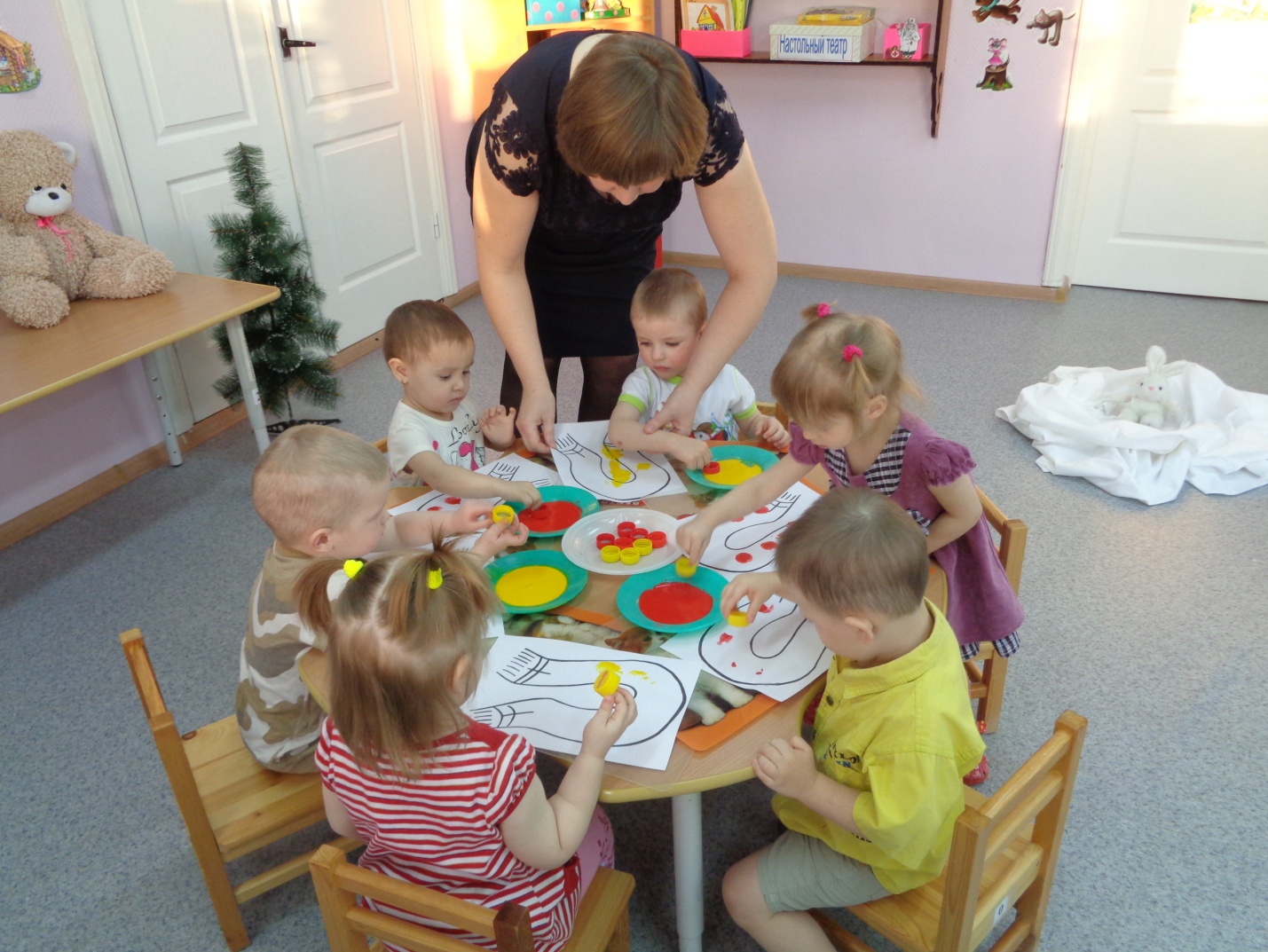 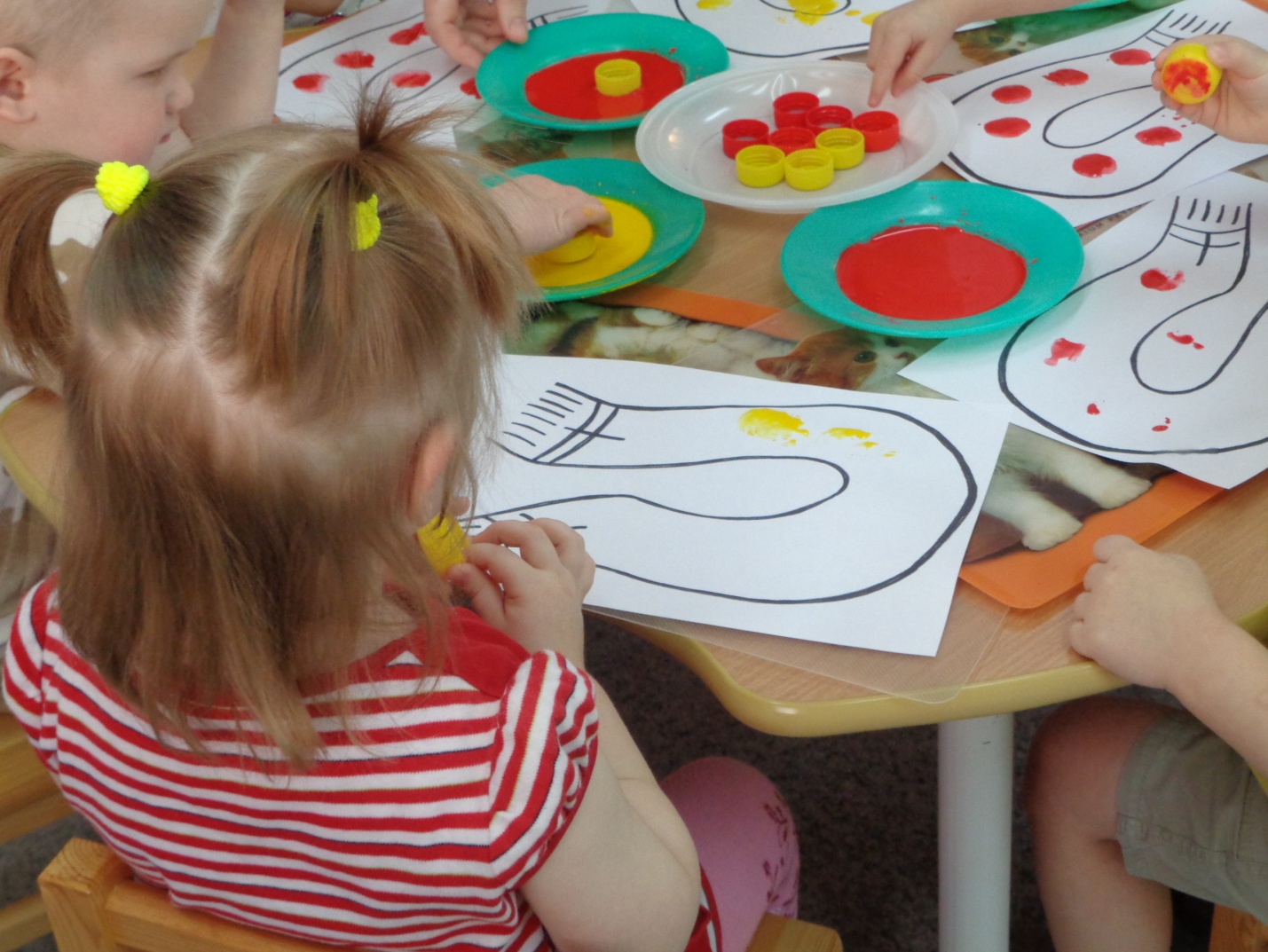 Муниципальное бюджетное дошкольное образовательное учреждение «Ваховский детский сад «Лесная сказка»»Самоанализ непосредственной образовательной деятельности для детей третьего года жизни «Прогулка в зимний лес»             Воспитатель: Докучаева Н.И.п. Ваховск 2016 годСамоанализ  непосредственно  - образовательной деятельности «Прогулка в зимний лес»(для детей третьего года жизни)Форма непосредственной образовательной деятельности -  решение проблемных    ситуаций.Вид непосредственно-образовательной деятельности – познавательная деятельность и художественно – эстетическая деятельность.Обоснование целей и выполнение намеченного плана НОД Возраст: 1 младшая группа (2-3 года).Основная образовательная область: «Познание», «Изобразительная деятельность».Интеграция образовательных областей: «Социально-коммуникативное развитие», «Познавательное развитие», «Речевое развитие», «Художественно-эстетическое развитие».Программное содержание: Цель: Закрепление элементарных представлений о лесе и лесных жителях; вызвать интерес к нетрадиционному рисованию.Задачи:Образовательные: Продолжать знакомить с характерными особенностями времени года «Зима» (холодно, снег).Закрепление у детей представлений о  лесных жителях: зайце, белке, медведе, птицах, их внешнем виде и их детенышах.Развивающие: Продолжать развивать умение различать и называть свойства предметов контрастных размеров («большой – маленький», различать количество предметов «один – много»).Развивать умение рисовать нетрадиционным способом – пробками.Воспитательные: Воспитывать интерес к живой природе. Формирование бережного отношения к природе, чувства доброты, сопричастности ко всему, что нас окружает.Планируемый результат: Закрепление элементарных представлений о времени года – зима, о лесе и лесных жителях; вызвать интерес к нетрадиционному рисованию.Методы и приемы:Наглядный: показ, рассматривание.Словесные: объяснение, вопросы, рассматривание, беседа, сравнение.Наглядные средства обучения: дидактическая игра «Дикие животные и их детеныши».Словарная работа: животные, лес, лесные жители. Предварительная работа: рассматривание иллюстраций с изображением диких животных в зимний период; чтение художественных произведений: сказки «Три медведя», «Заюшкина избушка», «Рукавичка», потешки: «Заяц Егорка», «Сидит белка на тележке». Беседы о животных. Дидактическая игра «Кто, где живет? », «Кто что ест». Подвижные игры «У медведя во бору»,«Лиса и зайцы». Отгадывание загадок о диких животных.Оборудование: 4 схемы – карточки (с изобрахением животных), игрушки (заяц, белка, медведь, птицы); угощение для белки – шишки, грибы; кормушка; салфетки желтого цвета; 2 елки; шарф (образцы); пробки от пластмассовых бутылок; гуашь ( красная, желтая); бумажные полотенца для творчества (заготовки из белой бумаги); влажные салфетки; баночки для воды; клеенки.Ход занятияПродолжительность занятия: 15  минут1. Структурно-временной анализ НОД Этапы НОД:А. Организационный момент – 1 минутаБ. Актуализация опорных знаний –  13 минут 1. Встреча с белкой.2. Встреча с дикими животными.3. Встреча с птицами.4. Встреча с зайцем (игра).5. Встреча с медведем.6. Разукрашивание шарфиков для медвежонка.В. Итог НОД (Вопросы ) – 1 минута2.Организационное начало непосредственной образовательной деятельности: Для проведения данного мероприятия были созданы комфортные условия для каждого из детей: организация пространства с учётом размещения и перемещения, наличие демонстрационных материалов;  соответствующий материал, должным образом было подготовлено групповое помещение: проведена влажная уборка, проветривание. Задачи сформулированы с учетом интеграции образовательных областей. 3. Мотивировка отбора материала для  НОД Педагогическое мероприятие осуществлялось в соответствии с конспектом. Содержание непосредственно образовательной деятельности соответствуют теме, комплексно-тематическому планированию для детей младшего дошкольного возраста (2-3 года).	Вводная часть   способствует установлению положительного контакта со взрослым, улучшению настроения и мотивации на последующую деятельность.   	Запланированные мероприятия состоят из трех взаимосвязанных частей: организационной, основной и заключительной. 	I часть - направила на мотивацию детей. На данном этапе хотела вызвать интерес у детей. Думаю – получилось.	 II часть – строилась  на использовании групп методов: познавательного – дети выполняли задания ; наглядного  и практического (использования демонстрационного материала) .  	III часть – заключительная, где был подведен итог мероприятия с помощью ответов детей.	Структура мероприятия выстроена таким образом, что все ее части были взаимосвязаны между собой и соответствовали теме. Разнообразие видов деятельности обеспечило стабильность воспитательно – образовательной атмосферы. Для достижения результата я опиралась на индивидуальные, возрастные и психологические особенности данного возраста. Обучающие, развивающие, воспитательные задачи решались в единстве. Основные этапы чётко переходили от одного к другому. 4. Психологическая и педагогическая готовность оценки системы заданий и упражнений, выполненных детьми на НОД НОД ориентирована на психологическую защищенность ребенка и потребность в эмоциональном общении с педагогом; подчинена одной теме, все задания и упражнения  взаимосвязаны между собой. На протяжении всего времени проведения данного мероприятия прослеживалась интеграция образовательных областей. Разнообразные виды заданий обеспечивали занятость всех детей с учётом их способностей. Мероприятие прошло в оптимальном режиме. На НОД использованы следующие методы:По источнику знаний: словесные – беседа, проблемный вопрос, обсуждение;практические – выполнение заданий.По характеру познавательной деятельности: Репродуктивные: ответы на элементарные вопросы.Поисковые: ответы на проблемные вопросы,  использование полученных ранее знаний в новой ситуации.Стимулирующие методы: поощрение, подчеркивание достижений, мотивация учения, ситуация успеха, занимательность информации.Характеристика деятельности воспитателя: научность и доступность содержания; организация самостоятельной работы ребенка; проверкой и оценкой знаний и умений; высокой эмоциональной насыщенностью.Предполагаемый рискОпасение  замкнутости детей по причине  присутствия незнакомых людей. Недостаточность навыков в ответах на вопросы. Недостаточное умение действовать в коллективе сверстников. Вывод: Цель занятия достигнута. Считаю, что данное мероприятие достигло запланированного программного содержания. Дети с самого начала деятельности были готовы к решению проблемной ситуации, так как они были уверены в направляющей помощи с моей стороны и в своих знаниях. № п\пФ.И.О. конкурсантаДолжность1Аскарова Мохарама МаратовнаВоспитатель 2Гончар Лидия АлександровнаРуководитель  физвоспитания3Хребтова Раиса ФуатовнаУчитель – логопед 4Ширяева Нина АлександровнаВоспитатель5Докучаева Наталья ИвановнаВоспитатель6Клюева Татьяна ВикторовнаВоспитатель7Рагулько Наталья СергеевнаВоспитатель8Гололобова Марина НиколаевнаВоспитатель9Банных Дарима ЮрьевнаВоспитатель10Янина Мина АлександровнаВоспитатель11Мамедова Елена АнатольевнаВоспитатель